Country Comparison ChartTopic: Economic Development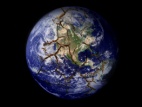 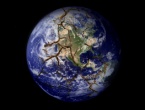 U.K.GermanyFranceMexicoBrazilRussiaChinaIndiaNigeriaIran